Budget Committee Tour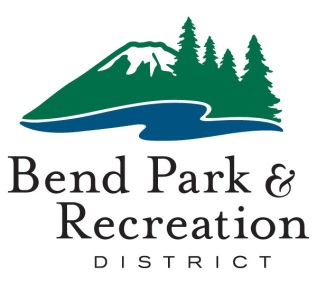 April 26, 2024District Office Building | 799 SW Columbia | Bend, OregonAGENDAThe board and the budget committee will meet in person at 9:00 am for a brief informational session prior to loading up on a bus for a tour of various parks, trails and facilities in the district. 9:00 am Welcome and OverviewCapital Projects/CIP Review9:45 am  –Bus TourCoulter PropertySylvan ParkDRT North TrailheadPine Nursey ParkFieldstone ParkNoon – Lunch at Hollinshead BarnPonderosa ParkArt StationEaston Park Little Fawn Park2:45 pm – Return to District Office 